Consent form for social/digital media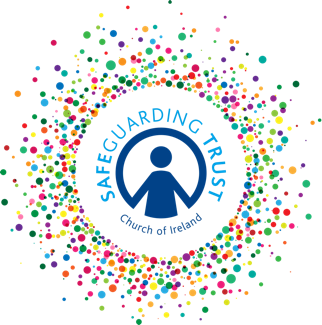 (Insert name of group)Social/Digital Media Consent FormThe staff and volunteers of the above group wish to use social/digital media to contact your son/daughter (if 13 or over) to inform him/her about the ongoing activities and special events of the group.ConsentName of Child:	 _____________________I give permission for (insert name of group) to contact my son/daughter directly via the following methods:Please tick the boxes below to give permission for the particular item.Text messagesE-mails(insert social networking site)Contact Details (of child) – fill in if applicableMobile Number: _______________	E-mail: ____________________Signed:  ______________________Date: _______________________(This consent may be incorporated into the Membership Registration Form – insert section reference)